UNIVERSITY STRATEGIC PLAN 
OUTLINE TEMPLATE for Microsoft Word    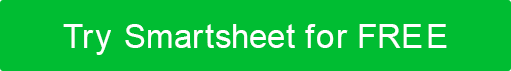 UNIVERSITY STRATEGIC PLAN 
OUTLINE TEMPLATE for Microsoft Word     ABOUT US ABOUT USPAST - where we have beenTODAY - where we are nowVISION - where we should go and whyMISSION - who we are, how we work toward our vision, and what makes us uniqueCORE VALUES - guiding principles of our work and how we operateGOALSGOALSOBSTACLES - what could prevent us from realizing our visionLONG-TERM GOALS - what we will do to realize our visionSHORT-TERM GOALS - what will be done YR1, YR2, YR3, etc.MEASUREMENTS OF SUCCESS - what benchmarks will be used as indicators of successSTRATEGYSTRATEGYRESOURCE ASSESSMENT - infrastructure required to realize visionIMPLEMENTATION - plan what will be done along with completion deadlinesDISSEMINATION - how the plan will be announced / assigned and to whomPROGRESS ASSESSMENT PLAN - how we will oversee progress, monitor success, and implement revisionsDISCLAIMERAny articles, templates, or information provided by Smartsheet on the website are for reference only. While we strive to keep the information up to date and correct, we make no representations or warranties of any kind, express or implied, about the completeness, accuracy, reliability, suitability, or availability with respect to the website or the information, articles, templates, or related graphics contained on the website. Any reliance you place on such information is therefore strictly at your own risk.